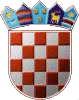 REPUBLIKA HRVATSKA KRAPINSKO-ZAGORSKA ŽUPANIJA      OPĆINA VELIKO TRGOVIŠĆE                OPĆINSKO VIJEĆEKLASA: 021-01/20-01/22UR.BROJ: 2197/05-05-20- 01Veliko Trgovišće, 08.06.2020.g.	Na temelju članka 37. Statuta  općine Veliko Trgovišće («Službeni glasnik Krapinsko-zagorske županije» broj:   23/09, 8/13, 6/18. i 11/20.-proč.tekst, 17/20.)s a z i v a m20. sjednicu Općinskog vijeća općine Veliko Trgovišćedana  15. lipnja   2020.g.  ( ponedjeljak) u  18,00 sati u prostorijama općine Veliko Trgovišće, Trg Stjepana  i Franje Tuđmana 2, i predlažem slijedećiD n e v n i      r e d    Usvajanje zapisnika  o radu  18.  i 19. sjednice   Općinskog vijeća održane    05.05.2020.g. i 14.05.2020.g.Izvješće  o radu tvrtke EKO FLOR plus d.o.o. – davatelja javne usluge prikupljanja komunalnog otpada na području općine V.Trgovišće u 2019.g.Izvješće  o radu trgovačkog društva  TRGO KOM d.o.o. u 2019.g.,     Odluka o I izmjeni i dopuni Proračuna Općine za 2020. godinu  i Odluka  o dopuni Odluke  izvršavanju Proračuna Općine za  2020.g., Odluka o izmjeni Odluke o utvrđivanju svojstva nerazvrstane ceste javnog dobra u općoj uporabiPitanja i prijedlozi   Molim da se ovom pozivu obavezno odazovete, a eventualnu spriječenost javite prije održavanja   sjednice ! Pisani materijali za predložene točke dnevnog reda dostavljaju se uz poziv.                                                                                                         PREDSJEDNIK  							                 OPĆINSKOG VIJEĆA						                             Zlatko Žeinski, dipl.oec.     